Учитель:Муталиева Г. Г.Предмет:Математика, окружающий мирКласс:3 «д» класс (ОВЗ (УО))Задача 1. Медведица напекла пирожков с малиной. Вместе с медведем они решили, что 1 пирожок можно продать за 4 рубля. Сколько пирожков сможет купить Лиса, если у неё 16 рублей.Компетентностная область оценки – ПрименятьКонтекст – Учебная деятельностьТип задачи: МежпредметнаяЗадача 2.Медведь планирует вложить деньги в новую пасеку. Ему нужно приобрести 4 улья с пчёлами по 10 монет каждый, закупить банки для мёда не менее 20 штук (каждая банка стоит 2 монеты), арендовать место на рынке на три дня (один день стоит 5 монет). Какой суммой рискует Медведь, если его дело будет неуспешным? Решение:Ответ:Компетентностная область оценки – ПрименятьКонтекст – Учебная деятельностьТип задачи: МежпредметнаяЗадача 3. Рассмотри рисунок. Сосчитай, сколько монет ?А сколько рублей?Компетентностная область оценки – ПрименятьКонтекст – Учебная деятельностьТип задачи: МежпредметнаяЗадача 3. Для того, чтобы оплатить покупку в магазине, требуется ввести ПИН-код.Вопрос 1.  Расшифруй код при помощи шифра.Ответ:_______________________________________Вопрос 2. Что может произойти, если пин-код будет введен неверно?Ответ:________________________________________Компетентностная область оценки – ФормулироватьКонтекст - Личная жизнь Тип задачи: практико-ориентированная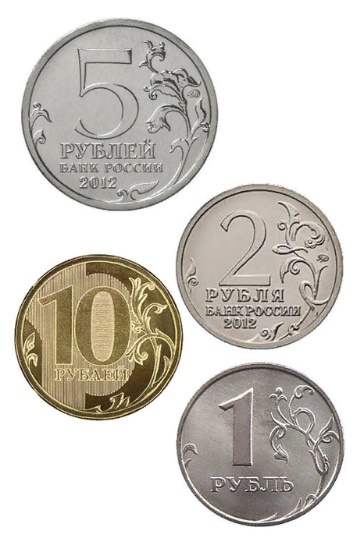 Решение: Ответ:1 цифраЧастное чисел 42 и 72 цифраСумма чисел 1 и 5 3 цифраПроизведение чисел 3 и 34 цифраВо сколько раз 21 больше 7